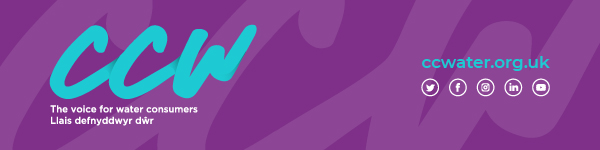 Monitro Cyfle CyfartalMae'r Cyngor Defnyddwyr Dŵr eisiau cyflawni'r nodau a'r ymrwymiadau a nodir yn ei bolisi cydraddoldeb. Mae hyn yn cynnwys peidio â gwahaniaethu o dan Ddeddf Cydraddoldeb 2010, ac adeiladu darlun cywir o gyfansoddiad y gweithlu wrth annog cydraddoldeb ac amrywiaeth.Mae'r sefydliad angen eich help a'ch cydweithrediad i'w alluogi i wneud hyn, ond mae llenwi'r ffurflen hon yn wirfoddol. Bydd yr wybodaeth a ddarperir yn cael ei chadw'n gyfrinachol a bydd yn cael ei defnyddio at ddibenion monitro.Cedwir y ffurflen fonitro hon ar wahân i unrhyw ffurflenni cais recriwtio cyn llunio rhestr fer, ac nid yw'n rhan o'r broses recriwtio. Ni fydd y rhai sy'n ymwneud â'r broses recriwtio yn gweld y ffurflen hon, ac eithrio'r Tîm Pobl, a chaiff ei thrin yn gwbl gyfrinachol. Bydd yr wybodaeth a ddarperir yn cael ei defnyddio at ddibenion ystadegol yn unig i sicrhau bod ein prosesau recriwtio yn cynnal ein hymrwymiad i gyfle cyfartal. Dychwelwch y ffurflen hon ar wahân i'ch cais i recruitment@ccwater.org.ukOs oes gennych chi unrhyw gwestiynau am y ffurflen, cysylltwch â Thîm Pobl CCW.Rhywedd    Gwryw    Benyw    Rhyngryw   Anneuaidd  Mae'n well gen i beidio â dweud  Os yw’n well gennych chi ddefnyddio eich hunaniaeth rhywedd eich hun, nodwch:A yw’r rhywedd rydych chi’n uniaethu ag ef yr un peth â’ch rhywedd a gofrestrwyd adeg eich geni? Ydy ☐     Nac ydy ☐     Mae'n well gen i beidio â dweud ☐Oedran   16-24  	25-29		30-34	 	35-39		40-44	    45-49	 50-54  	55-59		60-64		65+	     
Mae'n well gen i beidio â dweud   Beth yw eich ethnigrwydd? Nid yw tarddiad ethnig yn ymwneud â chenedligrwydd, man geni na dinasyddiaeth. Mae'n ymwneud â'r grŵp rydych chi o’r farn eich bod yn perthyn iddo. Ticiwch y bocs priodolAsiaidd neu Asiaidd PrydeinigIndiaidd   	   Pacistanaidd        Bangladeshaidd  	   Tsieineaidd     
Mae'n well gen i beidio â dweud     Unrhyw gefndir Asiaidd arall, nodwch:  		Du, Affricanaidd, Caribïaidd neu Ddu PrydeinigAffricanaidd              Caribïaidd         Mae'n well gen i beidio â dweud     Unrhyw gefndir Du, Affricanaidd neu Garibïaidd arall, nodwch: Grwpiau Cymysg neu Aml-ethnigGwyn a Du Caribïaidd          Gwyn a Du Affricanaidd            Gwyn ac Asiaidd       
Mae'n well gen i beidio â dweud         Unrhyw gefndir Cymysg neu Aml-ethnig arall, nodwch:     GwynSeisnig             Cymreig           Albanaidd        Gogledd Iwerddon        Gwyddelig Prydeinig       Sipsi neu Deithiwr Gwyddelig   Mae'n well gen i beidio â dweud  Unrhyw gefndir Gwyn arall, nodwch:  Grŵp ethnig arall Unrhyw grŵp ethnig arall, nodwch:                                  Mae'n well gen i beidio â dweud   Ydych chi’n ystyried bod gennych chi anabledd neu gyflwr iechyd?   Ydw 	 Nac ydw 	   Mae'n well gen i beidio â dweud Beth yw effaith eich anabledd neu eich cyflwr iechyd ar eich gwaith? Nodwch yma:Mae'r wybodaeth ar y ffurflen hon at ddibenion monitro yn unig. Os ydych chi'n credu bod angen 'addasiad rhesymol' arnoch, trafodwch hyn gyda Thîm Pobl CCW.Beth yw eich cyfeiriadedd rhywiol?Heterorywiol    Hoyw       Lesbiaidd     Deurywiol Anrhywiol   Panrywiol Ddim yn siŵr             Mae'n well gen i beidio â dweud      Os yw’n well gennych chi ddefnyddio eich hunaniaeth eich hun, nodwch:	Beth yw eich crefydd neu eich cred?Dim crefydd na chred          Bwdhydd 	 Cristion           Hindŵ       Iddew	  Mwslim          Sikh      Mae'n well gen i beidio â dweud   Os crefydd neu gred arall, nodwch: 	